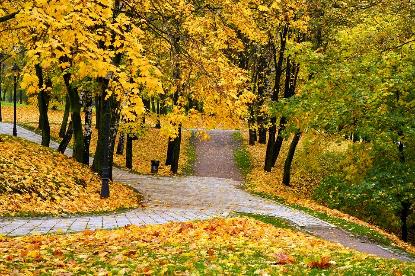 Цель: наблюдение за красотой осенних деревьев в парке.Задачи: -актуализировать и расширять знания детей о природе осенью;- закрепить знания детей о характерных признаках деревьях (березе, липе, клене, кустарника орешника);-уточнять представления детей о признаках осени;-помочь устанавливать связи, зависимости живой и неживой природы;-познакомить с кустарником – лещина (лесной орех, орешник);-расширить словарный запас ребенка;-развивать наблюдательность, смекалку, ловкость; -формировать умение видеть красоту природы;-воспитывать любовь и бережное отношение к природе;Предварительная работа: -целевые прогулки «Ознакомление с деревьями на территории детского сада»;-наблюдение за поведением птиц;  -чтение художественной литературы и заучивание стихов, разгадывание загадок об осени;-рассматривание картин: И. Левитана «Осенний день», осень в саду, осень в городе, осень в лесу.-Игры: «Когда это  бывает?»,  «Детки  на  ветке»,  «Угадай  что  растёт?»,  «1,2,3  к дереву беги», «Высоко -низко». -Просмотр видеоролика «Осень в лесу». Оборудование: письмо от Лесовичка, лупы, деревянные спилы, раскрашенные под лужу, деревянные обрезки – досочки, ветка; небольшая коробка, внутри которой спрятаны изображения с деревянной мебелью, деревянными игрушками, бумагой, картонных коробок, деревянным домом, цветной бумагой; маска с изображением совы; жестяная коробочка, внутри которой спрятаны очищенные орехи фундука и цветные ленточки длинной 20см.; маска ежика; маленькая корзинка с печеньем-грибочки.Ход прогулки:- Ребята, сегодня нам в группу принес почтальон письмо, посмотрите, как думайте, от кого оно? Давайте прочитаем:Мои дорогие детки, я вам однажды уже присылал подарок с вашим воспитателем, а сегодня я разрешаю вам прийти ко мне в гости в мой осенний парк. Меня не будет, я ушел в гости к своему брату-Лешему. Но вы не расстраивайтесь, я вам оставил много интересного. Потом мои птицы – друзья расскажут мне о вашей прогулке по парку. Ваш друг Лесовичок.- Ребята, как здорово нам повезло! Такая прекрасная осенняя и теплая погода! Бабье лето нам дарит свои сюрпризы!!!! Отправляемся в парк????!!!!Воспитатель:- Ребята, вы должны помнить, что когда мы идем в лес или на экскурсию в парк, то вы должны помнить, что вы там - гости. Поэтому вести себя нужно хорошо. Давайте вспомним правила поведения в природе.Тот, кто пришел в лес отдохнуть, должен вести себя как в гостях. Ведь в лесу и парках есть свои правила:Воспитатель:Если в лес пришел гулять,Свежим воздухом дышать,Бегай, прыгай и играй,Только, чур, не забывай,Что в лесу нельзя шуметь.Даже очень громко петь!Испугаются зверушки,Убегут с лесной опушки.Ветки ели не ломай.И почаще вспоминай:Мусор с травки убирать!Зря цветы не надо рвать!Из рогатки не стрелять,Ты пришел не убивать!Бабочки пускай летают,Ну кому они мешают?Здесь не нужно всех ловить,Топать, хлопать, палкой бить.Ты в лесу – всего лишь гость.Здесь хозяин – ель и лось.Их покой – побереги,Ведь они нам – не враги!Воспитатель:- 	Правила поведения в лесной и парковой зоне вспомнили, а теперь мы смело можем отправляться в путь.(Придя в парк, воспитатель читает стихотворение «Осень художница».)Воспитатель:Повязала осень пёстрый фартук,И ведерки с красками взяла.Ранним утром, проходя по парку,Листья позолотой обвела.- О каком времени года идет речь? (об осени)- После какого времени года наступает осень? (после лета)- Какие осенние месяцы вы знаете? (сентябрь, октябрь, ноябрь)- Какие изменения в природе наступают с приходом осени? Посмотрите вокруг! (желтеют листья, идет листопад, опадают сухие листья, сохнет и желтеет трава, день становится короче – ночь длиннее, воздух становится холоднее и т.д.)- Ребята, как называются такие теплые осенние денечки в сентябре? (бабье лето)Воспитатель:- Отгадайте загадку, которую приготовил для вас Лесовичок: В шубке белой зимой,
Вся в серёжках весной,
Сарафан зелёный летом,
В день осенний в плащ одета.
Если ветер налетит,
Золотистый плащ шуршит. (береза)- Найдите мне березу и опишите ее. (белоствольная красавица, кудрявая, русская, высокая, стройная, родная, красивая, грустная, плакучая, пышная, нарядная, гибкая, тонкая)(Наступила осень и у березы листочки, словно покрыты золотом, бывают желтого, ярко-оранжевого оттенка, могут оставаться немного зелёных листьев. На тонких, нежных ветвях бликуют от солнца березовые листочки. Они шуршат и колеблются от ветра. Это дерево обладает красотой в любое время года.)Воспитатель:- Кто знает, как называется лес, где растут только одни березы? (березовая роща)Воспитатель:- Сегодня Лесовичок приглашает вас прогуляться по липовой аллее. Вдоль этой тропинки растут липы, поэтому ее можно так назвать.- Кто помнит, какой формы листья у липы? (в форме сердечка). Найдите листочек липы.- Какое насекомое любит это дерево? (пчелы)- В летнем месяце июля, когда цветет липа, здесь летает очень много пчел. - Цветки липы очень ароматные, а нектар для всех насекомых сладкий.- Как называется мед, который получается из пыльцы цветков липы? (липовый) Воспитатель:- Первое, что Лесовичок вам хочет показать в липовой аллее, это - отгадайте загадку, а ответ найдите и подойдите к нему молча.У безногой табуреткиРаньше были ствол и ветки (пень)Был я деревом когда-то И шумел листвой, ребята.Потерял свою красу – Стал я ниже всех в лесу! (пень)- В нашем парке есть вот такой пень, посмотрите на него. Это пень старой липы.- Ребята, как вы думайте, что такое пень? (это часть старого дерева)- Почему спиливают дерево или оно падает и ломается само? (дерево становится старое, в нем появляются вредители-насекомые, которые поедают дерево)- Посмотрите, что это? (корень).- Зачем дереву корень? (корни держат дерево, через корни дерево питается, пьет воду)- Какие корни? (длинные, короткие, крепкие, толстые, тонкие, темно-коричневые, светло-коричневые)- Какие части дерева вы еще знаете? (ствол, ветки)- Чем покрыт пень? (корой)- Потрогайте и скажите, какая она? (шероховатая, грубая, с трещинами)- Понюхайте, чем пахнет пень? (деревом, лесом, землей)- Ребята, как вы думайте, можно ли узнать, сколько лет было этому дереву? (посчитать кольца на срезе)- К, сожалению, нам не удастся здесь посчитать, сколько лет было этой липе, т.к. в пне есть отверстие по середине-дупло. - Как вы думайте, пень может служить домом? Для кого? (жуки-короеды, муравьи, жуки, паучки)- Кто здесь точно живет? (пауки). Возьмите лупы и попробуйте рассмотреть жителей этого домика.Воспитатель:-Продолжаем наше путешествие по осенней липовой аллее.Чтобы нам подойти к следующей остановке, вы должны пройти препятствия, подготовленные Лесовичком: перепрыгнуть лужи, пройти по мостику, пройти по узкой тропинке. (разложены «лужи», деревянные обрезки – досочки, ветка).Воспитатель:- Все справились, молодцы!- Теперь вам вот такое задание, найдите среди этих лип то, что покажется вам необычным в таком месте. (в коробке спрятаны картинки с изображением детских деревянных игрушек, деревянной мебели, бумаги, книг, цветной бумаги, картонные коробки и т.д.)- Что-то я не пойму, ребята, что Лесовичок нам это приготовил? Что же он хотел сказать? (все эти предметы сделаны из дерева, дерево нам дарит древесину для изготовления домов, мебели, бумаги и т.д.)- Что еще нам может подарить дерево кроме древесины? (чистый воздух, тень в жаркий день, цветочный сладкий аромат при цветении, плоды)- Чтобы все это не исчезало, что может человек в благодарность дать природе за это богатство? (сажать новые деревья, ухаживать за парками, не мусорить, не разводить костры в парках и лесах и т.д.)- Давайте и мы сейчас поблагодарим деревья за свежий воздух, за осеннюю прохладу в теньке. Выберите себе понравившееся дерево, обнимите его, закройте глаза, почувствуйте его шепот, шелест, дыхание и скажите ему: «Спасибо».- Давайте ногами пошуршим сухими листьями. Как это прекрасно, интересно!Воспитатель:- Ребята, как вы думайте, какие птицы расскажут Лесовичку о нашей экскурсии в парке и останутся с ним на зиму? (воробьи, снегири, вороны, поползень, дятел, синица, клест, сова и т.д.)- Как называются птицы, которые остаются с нами на зиму?- А птицы, которые улетают в теплые страны? Почему они улетают от нас?- Давайте поиграем в игру «Сова».Все дети – птички, один - сова, которая находится в стороне площадки. По сигналу «день наступает - все оживает» птички разлетаются. На сигнал «ночь наступает - все замирает» все останавливаются и стоят неподвижно. Вылетает сова, высматривая тех, кто шевелится, и забирает в гнездо.Считалочка:На суку трещит сорока,Веселится, белобока.Так вертелась на суку,Что упала на траву!Ты не веришь? Выходи,На сороку погляди!Воспитатель:- Поиграли? Пролетайте к новому интересному месту.- Ребята, что это: куст или дерево? (куст)- Чем куст отличается от дерева? (много стволов, ниже дерева)- Может, кто знает, что это за куст? Его название?Очень густо он растёт,
Незаметно он цветёт,
А когда проходит лето,
Мы едим его конфеты,
Не в бумажке, а в скорлупке –
Берегите, детки, зубки!(орешник)- Вам покажу сейчас подсказку (показываю орехи в скорлупе) (Лещина (орешник) - это куст, достаточно большой и красивый. Еще этот куст очень удивительный, так как весной в апреле на его веточках в первую очередь появляются мужские, а потом только женские сережки. Мужские сережки намного длиннее, чем женские и они похожи на осиные сережки. А вот женские сережки достигают всего два миллиметра, очень маленькие. И только в мае, когда на улице станет совсем тепло, начнут распускаться листья. Листья на орешнике крупные, слегка вытянутой округлой формы, кончик листика заострен, по краю листика есть зазубрины. Из-за того, что на лещине крупные листья, веточки на кусте смотрятся очень пушистыми. В августе начинают созревать плоды-орехи, которые спрятаны в скорлупу. Эти орехи называют фундуком.  Больше всего орешник начинает плодоносить после 10 - летнего возраста. - Посмотрите, осень уже начала раскрашивать и на лещине листья желтым цветом.- Лесовичок в орешнике спрятал для вас кое-что. Найдите. (угощение в жестяной коробочке - орехи фундук и мешочек с цветными ленточками)- Чтобы нам запомнить орешник и следить за его ростом, давайте украсим его разноцветными ленточками.Воспитатель:- Теперь нам надо свернуть с липовой аллеи на другую тропинку, я хочу вам показать очень красивое дерево.Клён под солнышком купался
И ладошкой умывался.
Осень красная пришла
Все ладошки обожгла.
Дождик пламя потушил,
Ветер ветки подсушил.
Желтые ладошки
К нам летят в окошки.-Посмотрите, ребята, какие здесь красивые клены. Опишите их. (красивые, резные, багряные). - Я хочу вам показать поляну из маленьких кленовых росточков. Посмотрите, сколько их здесь! Настоящий желтый ковер, а летом он был зеленым!!!!-Ой, ребята! Вы слышите какое-то шуршание? Кто это шуршит?(выходит ребенок в маске ежика и читает стихотворение.)«Посмотрите на ежаНу и шуба хорошаА сидит уж как красивоЗагляденье, вот так диво.                С виду, сразу и не скажешьЧто иголки, очень колкиТолько вот беда друзья,Не погладить вам меня.»- Мама-ежиха, а что ты тут делаешь? Ты здесь живешь?- Я собираю здесь грибочки.- А во что ты собираешь? В иголках не видно, в лапках не видно?- Ой, ой, пока я искала грибочки, я потеряла свою корзиночку. Ребята, помогите мне ее найти!(дети ищут корзиночку)Воспитатель:- Вот твоя корзиночка. Ты нам покажешь, сколько грибов нашла?- Конечно покажу, да еще и угощу!(ежиха угощает ребят печеньем - грибочки)Воспитатель:-Поблагодарите маму ежиху. А наша экскурсия по парку подошла к концу. Понравилось ли вам в гостях у Лесовичка?- Лесовичек предлагает вам набрать самых красивых кленовых листьев для игры и осенних поделок. Давайте соберем кленовые листья и поиграем в игру «Осенние листочки».Мы – листочки, мы – листочки,Мы – осенние листочки.Мы на веточке сидели,Ветер дунул – полетели.(Дети стоят врассыпную, руки с листочками подняты вверх – раскачивают ими).Мы летали, мы летали,А потом летать устали.Перестал дуть ветерок –Мы присели все в кружок.(Дети разбегаются в разные стороны, помахивая листочками - приседают, поднимая листочки над головой).Ветер снова вдруг подулИ листочки быстро сдул.Все листочки полетелиИ на землю тихо сели.Приложение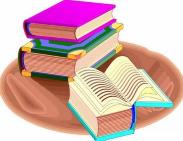 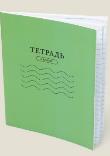 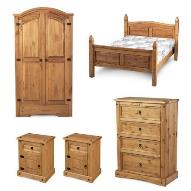 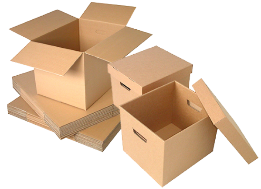 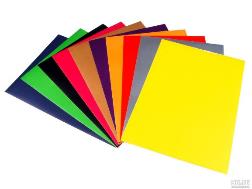 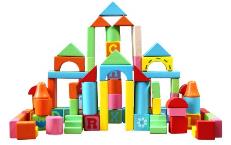 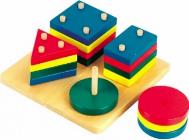 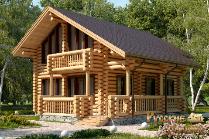 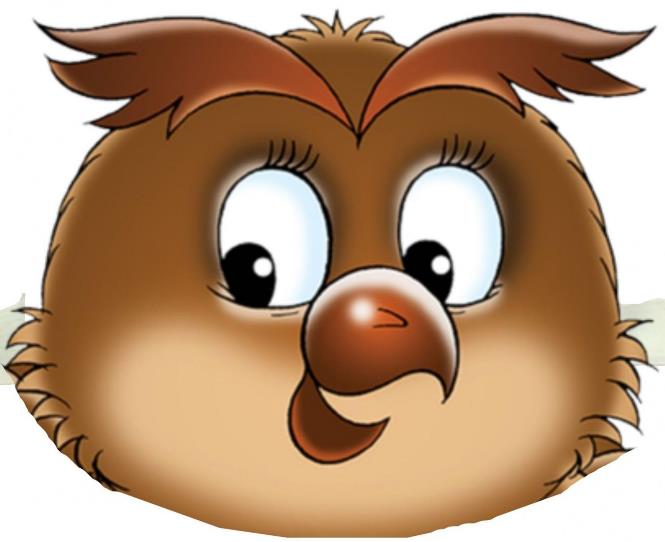 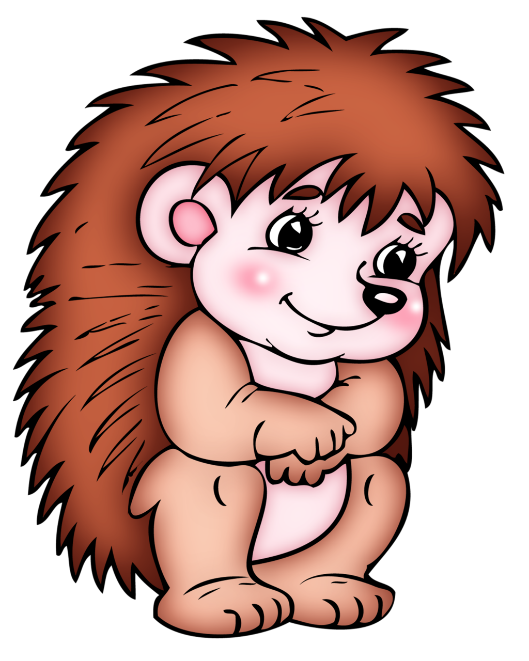 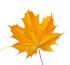 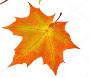 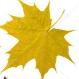 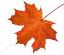 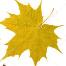 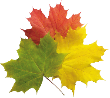 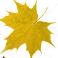 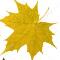 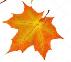 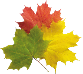 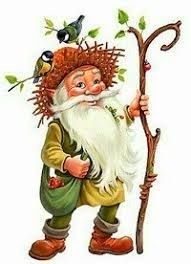 